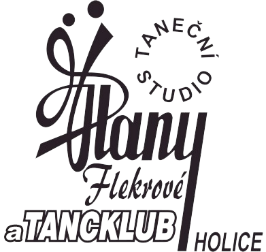 PŘIHLÁŠKA  -  TANEČNÍ KURZ PODZIM 2021Přihláška pro pár:
DÍVKAJméno a příjmení:………………………………………………………………………………………………Adresa:…………………………………………………………………………...…………………………………Kontakt na zákonného zástupce (dívka): Jméno a příjmení:………………………………………………………………………………………………E-mail:………………………………………………………………………………………..………………………Mobil :………………………………………… CHLAPECJméno a příjmení:………………………………………………………………………………………………Adresa:………………………………………………………………………………………..…………………….Kontakt na zákonného zástupce (chlapec): Jméno a příjmení:………………………………………………………………………………………………E-mail:………………………………………………………………………………………………………………Mobil :………………………………………… 